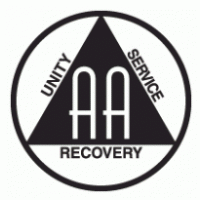 District 17                          March 2024                     NewsletterStep 3 – Made a decision to turn our will and lives over to the care of God as we understand him.Tradition 3- The only requirement for A.A. membership is a desire to stop Drinking.Concept 3- “To ensure effective leadership, we endow each element of A.A.- the Conference, the General Service Board and its service corporations, staffs, committees and executives-with a traditional “Right of Decision.””Upcoming EventsMarch 17/24, Workshop on the 12 Concepts will be Facilitated by Mark R. and Barry L. from District 3, all A.A. members are encouraged to attend. Cape Breton Mid-Winter Roundup- Mar. 8th-10th/24.  @Centre Scolaire Etoile de L’Acadie, 15 Inglis St., Sydney, NS B1P 7C62024 NS Provincial Roundup- June 7th-9th	@Louis Millet Center ,9489 Commercial St., New Minas, NSWindsor & Area Mini Roundup Aug. 16th-18th/24.	@the Three Mile Plains Hall, 4474 Hwy, Three Mile Plains, NSCommittee MembersDCM-Gary O.						      Alt.DCM- Pete L.			       Secretary- Tracy W.District17aadcm@gmail.com				      peteandpat9@gmail.com		       dist17secretary2023@gmail.comTreasurer- Monique McL.				      Institutions- Gary O.			       Newsletter- Monique McL.district17treasurer2024@gmail.com			     district17institutions@gmail.com	       district17newsletter2024@gmail.comEntertainment-Evelyn C.				     CPC/PI- Dwight C.			        TAS- Paul M.everowena2018@gmail.com				      spikecaldwell@outlook.com		         paulxmilligan@gmail.comAA PHONE # 902-790-6066      District 17                    March 2024                     Newsletter            District 17                    March 2024                     Newsletter            District 17                    March 2024                     Newsletter            District 17                    March 2024                     Newsletter            District 17                    March 2024                     Newsletter            District 17                    March 2024                     Newsletter            District 17                    March 2024                     Newsletter            District 17                    March 2024                     Newsletter      SundayMondayTuesdayWednesdayThursdayFridaySaturday127:00                          3 St. CroixOpen Discussion4567892:00                         10Provincial R.O MtgZoom ID#88990021956PW 924983117:00                         12Brooklyn@Crosbie131415161:30                         17Workshop/ District Mtg.Hants Community Hospital Rm#1B1819208:00                         21Wolfville- OpenJackie 2yrs22237:00                        24St. Croix- OpenGordon Mac 46yrsAlan Mac      36yrsCyril L              8yrs257:00                         26Windsor @Crosbie27287:00                         29Hantsport- OpenGroup Anniversary44 yrs.3031NOTE Windsor & Area Roundup March 24th at 2:00 at the Hants Community Hospital Room#1B.Please have Group Information to the Newsletter Editor by the District Meeting.NOTE Windsor & Area Roundup March 24th at 2:00 at the Hants Community Hospital Room#1B.Please have Group Information to the Newsletter Editor by the District Meeting.NOTE Windsor & Area Roundup March 24th at 2:00 at the Hants Community Hospital Room#1B.Please have Group Information to the Newsletter Editor by the District Meeting.NOTE Windsor & Area Roundup March 24th at 2:00 at the Hants Community Hospital Room#1B.Please have Group Information to the Newsletter Editor by the District Meeting.NOTE Windsor & Area Roundup March 24th at 2:00 at the Hants Community Hospital Room#1B.Please have Group Information to the Newsletter Editor by the District Meeting.